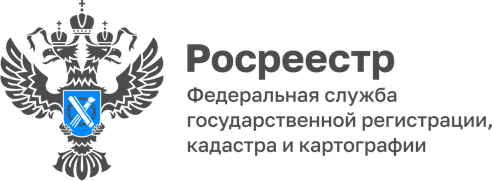 13.03.2023⠀День работников геодезии и картографии.В минувшее воскресенье геодезисты и картографы России отметили свой профессиональный праздник. В нашей стране этот день ежегодно празднуют каждое второе воскресенье марта.В России искусство составления географических чертежей зародилось в средние века: первый печатный вариант карты Московских земель, датируется 1525 годом, карта Сибири была составлена в 1667 году, а первые картографические съёмки были сделаны в марте 1720 года по приказу Петра I.В современной России Федеральная служба геодезии и картографии была создана в 1992 году.  В результате последующих реорганизаций деятельность в области геодезии и картографии вошла в сферу ведения Федеральной службы государственной регистрации, кадастра и картографии (Росреестр).«Сегодня топографические и навигационные карты, материалы и данные геодинамических исследований являются обязательным условием работ при возведении капитальных объектов, прокладке дорог и инженерных сетей, определении границ участков. Точная геодезическая информация необходима при внедрении электронных систем навигации, эффективной деятельности аварийно-спасательных служб и транспорта. Кроме того, сотрудники Управления обеспечивают надзор за положением географических объектов на картах и их точным наименованием», – рассказала заместитель руководителя Управления Росреестра по Алтайскому краю Елена Саулина.Управление Росреестра по Алтайскому краю поздравляет специалистов в области геодезии и картографии и, конечно же,  ветеранов отрасли с профессиональным праздником!Желаем реализации планов и проектов, успехов, новых открытий и достижений, здоровья и благополучия! 